Salary Payment Formكشف استلام  الرواتب الشهريةMinistry of Labor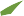 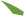 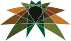 Kingdom of Saudi Arabia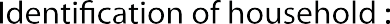 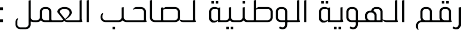 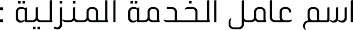 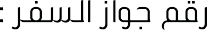 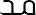 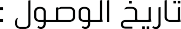 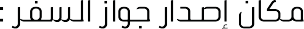 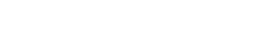 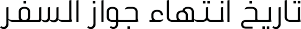 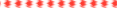 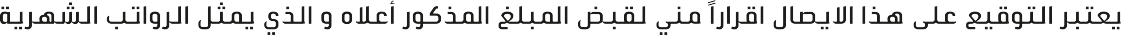 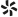 I, the below signee, confirm that i have received the above mentioned amount representing my salary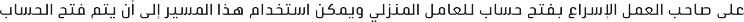 The employer should expedite the opening of an account for the domestic worker. Meanwhile, this form can be used until the account has been opened.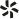 Signature:	 	055P2394460BCommentsDate of Receiving Amount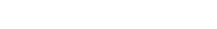 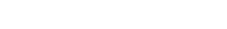 Signature of Domestic Labor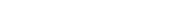 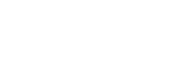 Amount Paid by HouseholdMonth2020/1/115002020/2/115002020/3/115002020/4/115002020/5/115002020/6/115002020/7/115002020/8/115002020/9/115002020/10/115002020/11/115002020/12/115002021/1/115002021/2/115002021/3/115002021/4/115002021/5/115002021/6/115002021/7/115002021/8/115002021/9/115002021/10/115002021/11/115002021/12/11500